浙物流协危化【2017】2号关于举办“浙江自贸区化工物流区域合作发展论坛”通知   为融入国家“一带一路”、“海洋经济”和“浙江自贸区”战略，推动全省化工物流“多式联运”，过程安全透明管理及业务合作联盟，省危化品物流分会决定在舟山举办一期“浙江自贸区化工物流区域合作发展论坛”的共建交流活动。现将有关事项通知如下：    一、组织机构    主办单位：浙江省物流与采购协会危化品分会协办单位：舟山世纪太平洋化工有限公司          上汽红岩商用车有限公司    二、会议时间和地点会议时间：2017年5月26—5月27日两天    会议地点：舟山南洋国际大酒店，舟山新城千岛路259号，会议室四楼南洋厅。会议议题围绕国家“一带一路”、“海洋经济”和“浙江自贸区”战略，针对港口内陆协同联动、资本项目对接、化工品大宗交易、“多式联运”、过程安全透明管控、化工品仓储管理、全省危化品司机之家等课题展开探讨研究。四、日程安排5月26日（周五）上午9：30报到领取相关参会资料，下午2:00会议研讨5月27日（周六）企业现场交流五、参会人员舟山市发改委、省市行业协会领导,全体会员单位及拟申请会员单位。六、会务组联系方式1.秘书处童雪清（办公室0570-3098159，13967036618）陈  俊（办公室0570-3092366，13957019785）李婷伟（办公室0570-3092366，13967030988）传  真：0570-3092366   QQ群336449389邮  箱：915478330@QQ.com2.协办企业联系人：吴学新联系电话：（办公室0580-8086218，13957227535）3.酒店联系人：俞聪敏联系电话：15906802525七、注意事项1、会议不收取费用，住宿和交通费用自理。请于5月18日前务必将参会回执表（附件）电话、传真或邮件至分会秘书处。2、请所有参会代表遵守相关规定，明确应参加会议的时间、安排和要求出席会议。3、请所有参会代表提前携带好名片参加会议，以便更好认识交流。附件 1.“浙江自贸区化工物流区域合作发展论坛”日程安排     2. 参会回执表     3. 交通参考信息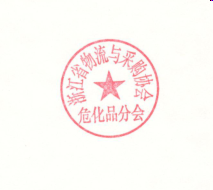 附件：1“浙江自贸区化工物流区域合作发展论坛”日程安排附件：2参会回执表备注：1.报名回执表请于5月18日前反馈。2.此报名表可复印，通过传真或电子邮件发至分协会秘书处。附件：3交通参考信息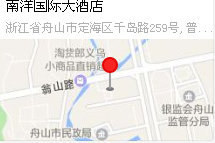 5月26日（周五）上午  5月26日（周五）上午  09:30-13:45签到领取资料11:30-13:00自助中餐5月26日下午      区域合作发展论坛5月26日下午      区域合作发展论坛14:00-14:10主持人：彭展鸿  浙江省物流与采购协会危化品分会秘书长介绍与会嘉宾、会议议程，通过新增会员单位14:10-14:35浙江省物流与采购协会危化品分会会长唐舟山致辞14:35-14:55发言题目：舟山绿色石化基地情况介绍发言嘉宾：杨理想 舟山市发改委副主任14:55-15:20发言题目：自贸区政策及舟山大宗商品交易所介绍发言嘉宾：舟山大宗商品交易所领导15:20-15:45发言题目：化工物流行业战略合作与第四方物流平台建设构想发言嘉宾：刘智勐 镇海石化物流有限公司董事长15:45-16:10发言题目：物流透明3.0之危化运输管理发言嘉宾：张长庆 深圳易流科技股份有限公司区域负责人16:10-16:20茶歇16:20-16:40发言题目：高新技术在危化品运输设备中的运用发言嘉宾：涂鹏程 上汽红岩商用车浙江分销中心总经理16:40-17:00发言题目：舟山世纪太平洋化工有限公司管理经验介绍发言嘉宾：吴学新 舟山世纪太平洋化工有限公司总经理助理17:00-17:30省化学品安全协会会长、原省安监局副局长董国庆主旨讲话17:30晚餐 5月27日 （周六）      5月27日 （周六）     上午8:30现场参观：舟山世纪太平洋化工有限公司、舟山大宗商品交易市场参观结束：各自返程单位名称邮编单位地址传真姓名性别职务电话手机住宿住宿天数天数姓名性别职务电话手机单间标间1天2天有无司机  有□ 无□  住宿标准  单间460元/天    标间490元/天    请您填写相关内容并在相应处打“√”有无司机  有□ 无□  住宿标准  单间460元/天    标间490元/天    请您填写相关内容并在相应处打“√”有无司机  有□ 无□  住宿标准  单间460元/天    标间490元/天    请您填写相关内容并在相应处打“√”有无司机  有□ 无□  住宿标准  单间460元/天    标间490元/天    请您填写相关内容并在相应处打“√”有无司机  有□ 无□  住宿标准  单间460元/天    标间490元/天    请您填写相关内容并在相应处打“√”有无司机  有□ 无□  住宿标准  单间460元/天    标间490元/天    请您填写相关内容并在相应处打“√”有无司机  有□ 无□  住宿标准  单间460元/天    标间490元/天    请您填写相关内容并在相应处打“√”有无司机  有□ 无□  住宿标准  单间460元/天    标间490元/天    请您填写相关内容并在相应处打“√”